Господдержка работодателей в 2021 годув соответствии с Постановлением Правительства Российской Федерации 
от 13 марта 2021 года № 362 «О государственной поддержке в 2021 году юридических лиц и индивидуальных предпринимателей 
при трудоустройстве безработных граждан»Как принять участие в программе?Условия участия в программе:Вы имеете возможность принять участие в программе государственной поддержки, если:Ваша организация, учреждение, предприятие, или если Вы являетесь индивидуальным предпринимателем (далее – Организация) –  должны быть зарегистрированы до 1 января 2021 г.У Организации отсутствуют задолженности по: уплате налогов, сборов, страховых взносов, пеней, штрафов и процентов, подлежащих уплате в соответствии с законодательством Российской Федерации;возврату в федеральный бюджет субсидий, бюджетных инвестиций и задолженность перед федеральным бюджетом;заработной плате.Организация не находится в процессе реорганизации, ликвидации, банкротства и Ваша деятельность не была приостановлена или прекращена.Организация не получает средства из федерального бюджета в рамках иных программ в целях возмещения затрат, связанных с трудоустройством безработных граждан.В уставном (складочном) капитале Организации доля участия иностранных юридических лиц, местом регистрации которых является государство или территория, включенные в утвержденный Министерством финансов Российской Федерации перечень государств и территорий, предоставляющих льготный налоговый режим налогообложения и не предусматривающих раскрытия и предоставления информации при проведении финансовых операций в отношении таких юридических лиц, в совокупности не превышает 50 процентов.Руководитель, члены коллегиального исполнительного органа, лицо, исполняющее функции единоличного исполнительного органа, или главный бухгалтер Организации не внесены в реестр дисквалифицированных лиц.Организация не является заемщиком в соответствии с постановлением Правительства Российской Федерации «Об утверждении Правил предоставления субсидий из федерального бюджета российским кредитным организациям на возмещение недополученных ими доходов по кредитам, выданным в 2021 году юридическим лицам и индивидуальным предпринимателям на восстановление предпринимательской деятельности».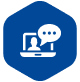 Шаг 1. Ознакомьтесь с Правилами возмещения затрат Фондом социального страхования Российской Федерации в 2021 году из бюджета Фонда социального страхования Российской Федерации юридическим лицам и индивидуальным предпринимателям, связанных с трудоустройством безработных граждан (размещены на портале «Работа в России» по ссылке https://trudvsem.ru/information/resources/upload/info-pages/support-program/PP_362.pdf).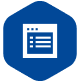 Шаг 2. На Портале «Работа в России подайте заявление на госуслугу по содействию в подборе необходимых работников. Обратите внимание: направляя заявление, вы подтверждаете свое соответствие п. 1-7 условий возмещения затрат (ссылка для подачи заявления https://trudvsem.ru/auth/login/manager?to=/auth/manager/company/staff%3FapproveSupport%3Dtrue).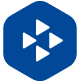 Шаг 3. Центры занятости населения окажут Вам государственную услугу по содействию в подборе необходимых работников из числа граждан, сведения о которых содержатся в регистре получателей государственных услуг в сфере занятости населения. 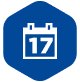 Шаг 4. Принятые на работу в Вашу организацию в рамках программы безработные граждане должны быть трудоустроены на условиях полного рабочего дня с учетом установленного правилами внутреннего трудового распорядка режима рабочего времени. 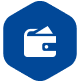 Шаг 5. Заработная плата принятых на работу в Вашу организацию в рамках программы безработных граждан не должна быть ниже величины МРОТ. 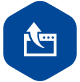 Шаг 6. Подайте заявление на возмещение затрат в Фонд социального страхования Российской Федерации не ранее, чем через месяц после даты, с которой трудоустроенный безработный гражданин приступил к исполнению трудовых обязанностей в соответствии с трудовым договором, но не позднее 1 ноября 2021 года. 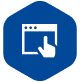 Шаг 7. Фонд социального страхования Российской Федерации проведет проверку предоставленных Вами сведений и примет решение об осуществлении выплаты субсидии на частичную компенсацию затрат работодателя по выплате заработной платы работникам. Размер субсидии определяется как произведение величины МРОТ, увеличенной на сумму страховых взносов во внебюджетные фонды и районный коэффициент, на фактическую численность трудоустроенных безработных граждан, по истечении 1-го, 3-го и 6-го месяцев с даты их трудоустройства.